МУНИЦИПАЛЬНОЕ БЮДЖЕТНОЕ ДОШКОЛЬНОЕ ОБРАЗОВАТЕЛЬНОЕ УЧРЕЖДЕНИЕДЕТСКИЙ САД «РОДНИЧОК» Г. ВОЛГОДОНСКА(МБДОУ ДС «Родничок» г.Волгодонска)Учим стихи с детьми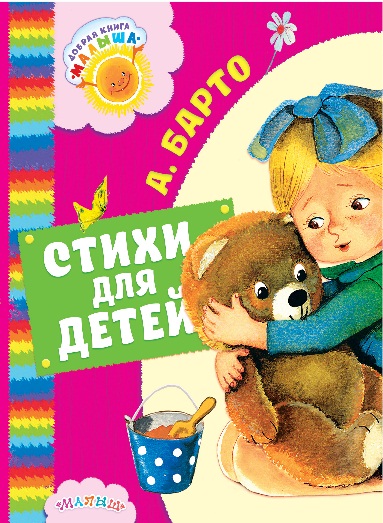 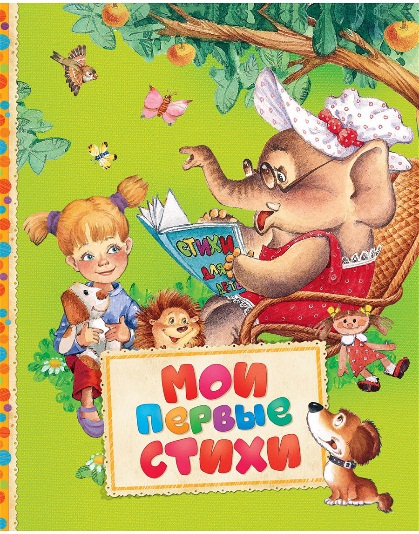 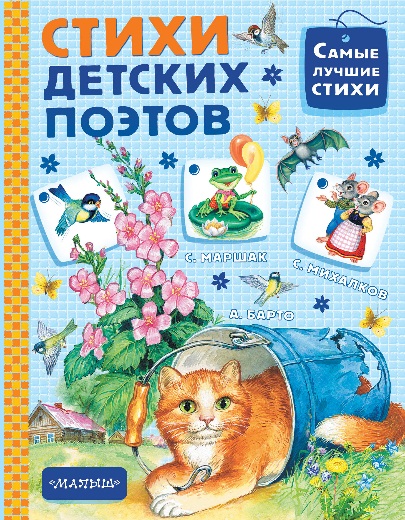                                                                         Материал подготовила:                                                      воспитатель                                                         Баранова Л.И.Уважаемые родители!Предлагаем вам вспомнить и повторить стихотворения, которые мы с ребятами учили в детском саду.Стихотворение «Есть в лесу под елкой хата» П. Воронько Есть в лесу под елкой хата,Там уснули медвежата,А меньшой не хочет спать,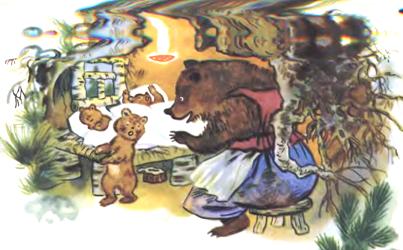 Маме стал надоедать,Капризуля косолапый просит:«Ужин мне состряпай,Принеси скорей сюда,Меду, рыбки из пруда».«Баю – баю надо спать», -Напевает сыну мать,-«Ты уснёшь и сон придёт – Всё в корзине принесёт».Стихотворение «Котята» С.МаршакДва маленьких котенка поссорились в yглy.
Сердитая хозяйка взяла свою метлy
И вымела из кyхни дерyщихся котят,
Не справившись при этом, кто прав, кто виноват.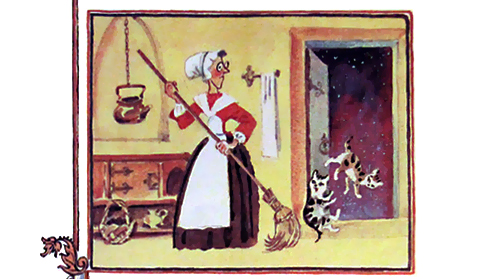 А дело было ночью, зимою, в январе.
Два маленьких котенка озябли во дворе.
Легли они, свернувшись, на камень y крыльца, Носы уткнули в лапки и стали ждать конца.Но сжалилась хозяйка и отворила дверь.
-Нy что, -она спросила,-не ссоритесь теперь?Прошли они тихонько в свой yгол на ночлег,
Со шкyрок отряхнyли холодный, мокрый снег
И оба перед печкой заснyли сладким сном.
А вьюга до рассвета шyмела за окном.Стихотворение «Мой мишка» З. АлександроваЯ рубашку сшила Мишке,
Я сошью ему штанишки.
Надо к ним карман пришить
И конфетку положить.На плите сварилась каша.
Где большая ложка наша?
Я тебе перед едой
Лапы вымою водой.Повяжу тебе салфетку.
Ешь котлетку,
Ешь конфетку,
Молоко свое допей,
И пойдем гулять скорей.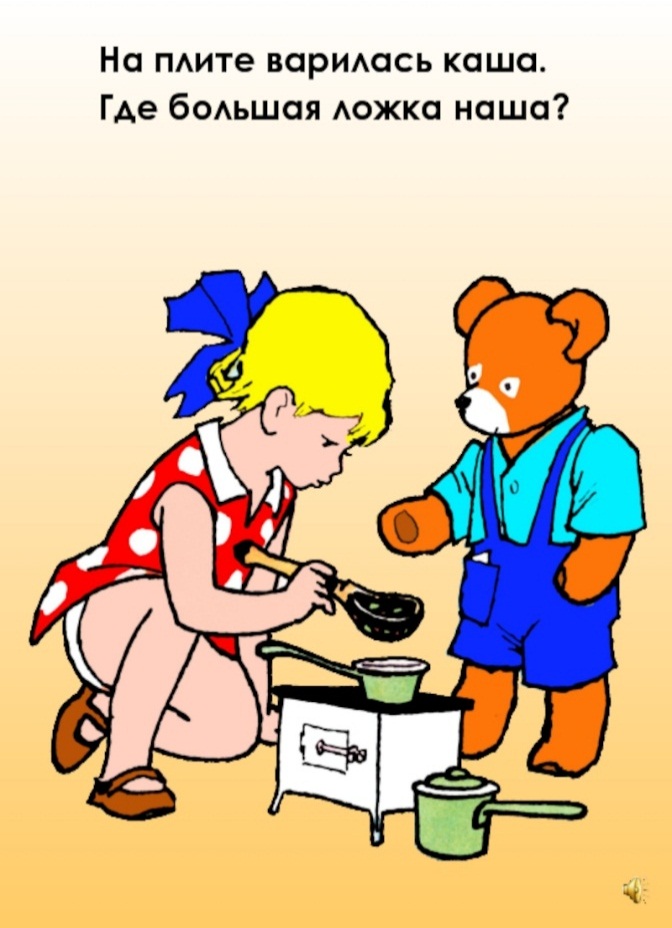 Это куры. Это утки.
Чёрный Шарик возле будки.
Мы его не позовем,
Убежим гулять вдвоем.Пьёт козленок из корыта,
На тебя глядит сердито.
Ты не бойся - это гусь.
Я сама его боюсь.Мы по узенькой дощечке
Побежим купаться к речке,
Будем плавать, загорать,
Наши трусики стирать.Мишка топал, баловался -
Лёгкий мостик зашатался.
По реке идут круги...
Шарик, Шарик, помоги!Мишка мокрый, будто губка.
Сохнет плюшевая шубка.
Шарик убежал вперёд.
Нам от мамы попадёт!